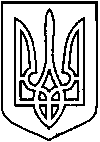 СЄВЄРОДОНЕЦЬКА МІСЬКА ВІЙСЬКОВО-ЦИВІЛЬНА АДМІНІСТРАЦІЯ  СЄВЄРОДОНЕЦЬКОГО РАЙОНУ  ЛУГАНСЬКОЇ  ОБЛАСТІРОЗПОРЯДЖЕННЯкерівникаСєвєродонецькоїміськоївійськово-цивільноїадміністрації«     » _____202_  року                                                              №_____     Про преміювання директора дитячо-юнацької спортивної школи водних видів спорту «САДКО»ХАНЮВЧЕНКА Олександра Володимировича за підсумками роботи за IVквартал 2021 року та виплату щорічної грошової винагороди за підсумками роботи за 2021 рікКеруючись Законами України «Про військово-цивільні адміністрації»,   «Про місцеве самоврядування в Україні», на підставіпункту 3.2 розділу 3 «Умови матеріального забезпечення керівника» Контракту про призначення на посаду директора дитячо-юнацької спортивної школи водних видів спорту «САДКО» від 24.01.2020, Положення про преміювання працівників                       ДЮСШ ВВС«Садко», Положення про виплату щорічної грошової винагороди педагогічному персоналу ДЮСШ ВВС «Садко»(додатки 1, 2 до Колективного договору на 2018-2022 роки від 20.03.2018 зі змінами, що внесені 12.04.2019), враховуючи службову записку першогозаступника керівника Сєвєродонецької міської військово-цивільної адміністраціїІгоряРОБОЧОГО, яка зареєстрована загальним відділом Сєвєродонецької міської військово-цивільної адміністрації15.12.2021 с.з. № 501, ПОГОДИТИвиплатудиректору дитячо-юнацької спортивної школи водних видів спорту «САДКО» ХАНЮВЧЕНКУ Олександру Володимировичу:преміїза підсумками роботи за IVквартал 2021 року за сумлінне, якісне, своєчасне і в повному обсязі виконання своїх функціональних обов’язків та забезпечення безперебійної роботи школи  за рахунок загального фонду та спеціального фондів в розмірі 13000,00 грн;щорічної грошової винагороди за сумлінну працю та зразкове виконання службових обов’язків за підсумками роботи за 2021 рік (з урахуванням фактично відпрацьованого часу) за рахунок загального фонду в межах фонду оплати праці в розмірі одного посадового окладу.Бухгалтерії дитячо-юнацької спортивної школи водних видів спорту «САДКО» здійснити виплату премії та щорічної грошової винагородиХАНЮВЧЕНКУ Олександру Володимировичу.Дане розпорядженняпідлягає оприлюдненню.Контроль за виконанням цього розпорядження покладаю на                            першогозаступника керівника Сєвєродонецької міської  військово-цивільної адміністрації Ігоря РОБОЧОГО. Керівник Сєвєродонецької міськоївійськово-цивільної адміністрації 			 Олександр СТРЮК